College of Engineering And Technology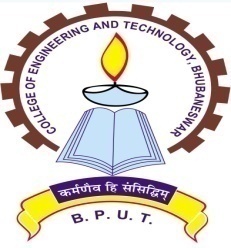 Technocampus, Ghatikia, PO : Mahalaxmivihar, Bhubaneswar-751029Letter No. 511/MC/CET                                                               Date 29.12.2017Quotation Call Notice        Sealed quotations are invited from registered Contractors having valid GSTIN, PAN and Authorized License for civil repairing works in staff quarter No. 4 of College of Engineering and Technology, Tachnocampus, Ghatikia, Mahalaxmivihar, Bhubaneswar as per the specifications given below.                             The intenders are required to submit the offer enclosing GSTIN, PAN along with Authorized license with their quotations. The registered contractors should write quotations for “Repairing of Staff Quarter No.4” in bold letters on covered envelops. The intenders should quote price including GST and any other taxes, mentioning the same separately. The work will be allotted on turn-key basis. 	       The last date submission of quotations is 15.01.2018 up to 4.00 PM addressing to the Principal, College of Engineering and Technology, Techno Campus, P.O. Mahalaxmivihar, Bhubaneswar- 751029 by Speed post/Registered post only. No hand delivery is accepted. The authority will not responsible for any postal delay. The quotations will not be received after scheduled date and time.   The authority reserves the right to reject any or all quotations without assigning any reason thereof.     Sd/-                                                                                                                                                                                                                                                                                                                                                  PIC, Civil MaintenanceSl. No.Name of workQuantity (approx.)Unit PriceGSTAny other taxes1Demarcation of Plaster500 sq.ft.2Plastering of walls500 sq.ft.3Colour washing2000 sq.ft.